Subsidy for low-income families School year 2020/2021www.cepas.luDear parents, 
The application form for financial school subsidy (yellow form) can be picked up at the Service psycho-social et d’accompagnement scolaires (SePAS) of your school as from 15th September 2020. The application for subsidy for low-income families is to be renewed every year.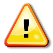 Financial aid consists in a single payment paid in April 2021.The form should be picked up at the SePAS of your school as soon as possible and submitted to the SePAS by 31st October 2020 at the latest (date as per postmark). No application can be accepted after this deadline! It is recommended to submit the application before the beginning of the autumn half-term holidays (30.10.2020).Beneficiaries: The financial aid is granted to students of low-income families attending full-time classical or general secondary education students in apprenticeship (under management of an employer)and living in a household where the monthly net income (average of the last 3 months before the application) does not exceed a certain amount. Example:a single parent family with one dependent child and a monthly net income less than 2.551,95 €couple with one dependent child and a monthly net income less than 3.509,08 €;couple with two dependent children and a monthly net income less than 4.146,80 €….For further information, please contact the SePAS of your school 2604-5347